План  подготовки празднования 71-й годовщины Победы в Великой Отечественной войнев МОУ «Заклинская средняя школа»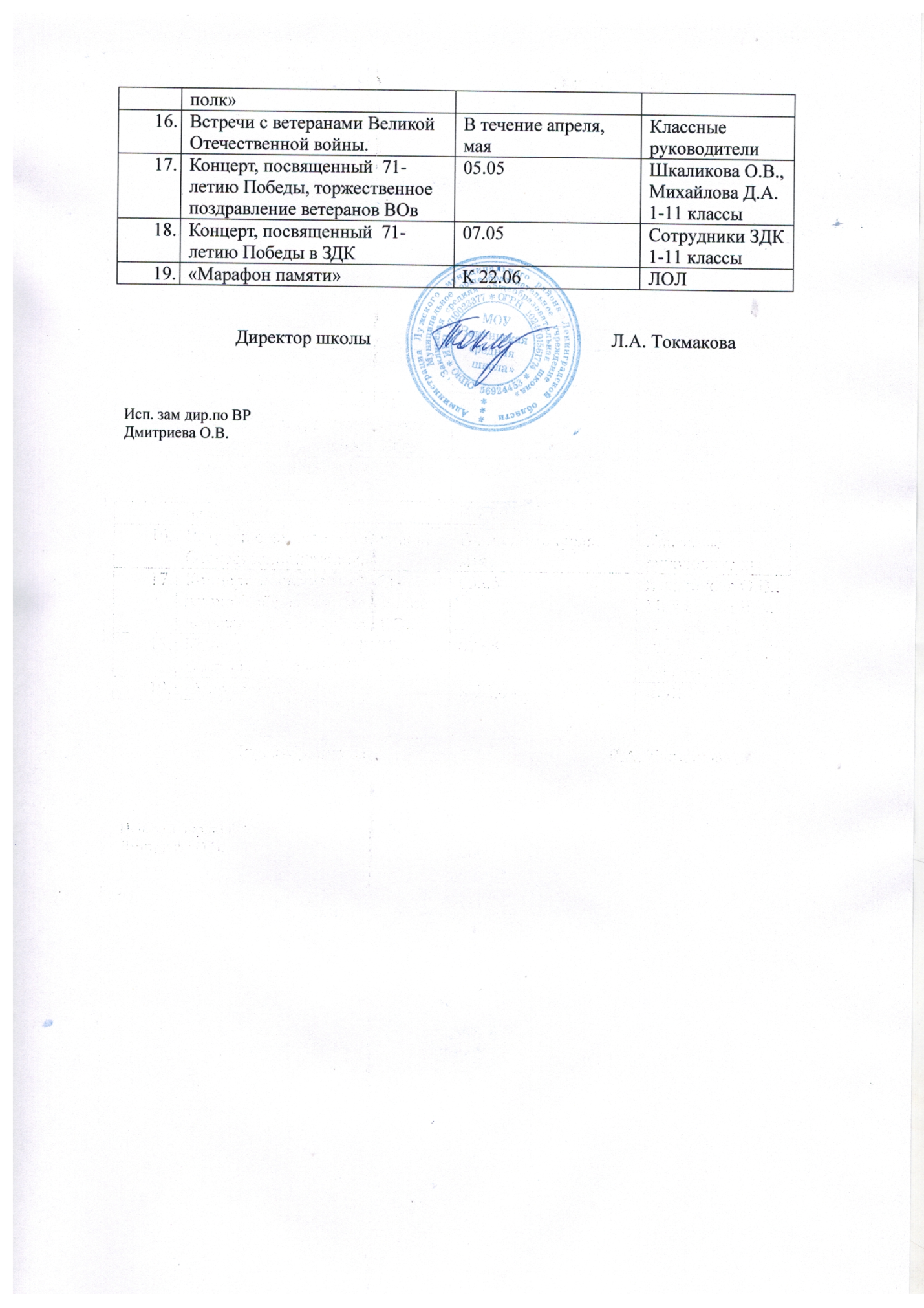 №МероприятиеДата, место проведенияучастникиОказание шефской помощи ветеранам войны В течение года28 чел.Тематические кл.часы, посвященные полному снятию  блокады г. ЛенинградаПо плану классного руководителя (конец января) 1-11 классыУчастие в районном конкурсе плакатов и стенгазет к памятным датамфевраль11 чел.Экскурсии в школьный и краеведческий музейФевраль 1-11 классыДень открытых дверей в школьном музее.Вечер встреч выпускников20 чел.Возложение гирлянд к ДОТ у д.Заклинье11 февраля26 чел.Работа музея. Обновление внешнего вида экспозиции в соответствии с эстетическими требованиями.январь7 чел.12 февраля — день освобождения г. Луги от немецко-фашистских захватчиков (кл. часы)2 неделя февраля 1-11 классыАвтобусная экскурсия по местам воинской славы.1 неделя февраля32 чел.День Защитника Отечества (концерт - игра)20.02.15 1-11 классыШефская работа по благоустройству  памятников войнам в д. Вычелобок,  д.  Заклинье, д. Бетково в рамках программы «Школьная экологическая инициатива» к 71-летию ПобедыВ течение апреля, мая60 чел.Подготовка к празднованию Дня Победы (рисунки, стихи, песни)В течение месяца апреляКлассные руководители1-11 классыИгра  по станциям «Дорогами Победы!»4 неделя апреля  5-8 классыКонцерт, посвященный  Дню Победы06.051-11 классыУчастие в акции «Бессмертный полк»По плану района22 чел.